Year 7 – CheerleadingLesson 1Year 7 - CheerleadingLesson 2Year 7 - CheerleadingLesson 3Year 7 - CheerleadingLesson 4Year 7 - CheerleadingLesson 5Unit aimPupils should become more competent, confident and expert in their techniquesPerform cheer sequences using advanced cheer techniques within a range of cheer levels.Analyse their performances compared to previous ones and demonstrate improvement to achieve their personal bestPupils should become more competent, confident and expert in their techniquesPerform cheer sequences using advanced cheer techniques within a range of cheer levels.Analyse their performances compared to previous ones and demonstrate improvement to achieve their personal bestPupils should become more competent, confident and expert in their techniquesPerform cheer sequences using advanced cheer techniques within a range of cheer levels.Analyse their performances compared to previous ones and demonstrate improvement to achieve their personal bestPupils should become more competent, confident and expert in their techniquesPerform cheer sequences using advanced cheer techniques within a range of cheer levels.Analyse their performances compared to previous ones and demonstrate improvement to achieve their personal bestPupils should become more competent, confident and expert in their techniquesPerform cheer sequences using advanced cheer techniques within a range of cheer levels.Analyse their performances compared to previous ones and demonstrate improvement to achieve their personal bestLesson outcomesTo learn basic cheer motions.To learn basic cheer jumps.To learn basic cheerleading tumbles.To gain an understand of different cheer stunt positions and how to perform level 1 stunts.To perform a cheerleading routine consisting of the different elements required to make a successful routine.Intended KnowledgeStudents will know…What skills make up a cheerleading routine.Cheer arms are used during all E.g. in dance, jumps, tumbles and stunts.A range of cheerleading arms.Arms must be performed strong and accurate.Students will know:Different types of cheerleading jumps.What makes a successful cheerleading jump.Why it is important to use cheer motions before performing a jump.Students will know:The difference between standing tumbles and running tumbles.A range of different types of tumbles to put into a routine.How to perform tumbles aesthetically.Students will know…What are the roles of the base’s, spotter’s and flyer.A range of different cheerleading stunts.How to work well as a team to ensure the stunt is successfully.Health and safety when performing cheerleading stunts.Students will know…What makes a successful cheerleading routine.How to improve sections of their routine.How to identify strengths and areas of improvement in their own and others routines.Prior knowledgeCheerleading skills learned in primary school.Cheerleading arms they may have learned in cheerleading groups outside of school in the community.Links with gymnastics and trampoline movements- jumps such as star, tuck, pike and straddle.Links with gymnastics and basic tumbling movement such as taking weight on hands, handstand, forward rolls, cartwheels and walkovers.Cheerleading outside of school or in primary school.Cheer arms are used within this lesson so this will relate back to lesson one.Prior knowledge from previous 4 sessions to put together the cheerleading unit. Students will watch a video at the start of the lesson of what makes up a cheer routine and how to put it together.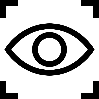 Unit aimPupils should become more competent, confident and expert in their techniquesPerform cheer sequences using advanced cheer techniques within a range of cheer levels.Analyse their performances compared to previous ones and demonstrate improvement to achieve their personal bestPupils should become more competent, confident and expert in their techniquesPerform cheer sequences using advanced cheer techniques within a range of cheer levels.Analyse their performances compared to previous ones and demonstrate improvement to achieve their personal bestPupils should become more competent, confident and expert in their techniquesPerform cheer sequences using advanced cheer techniques within a range of cheer levels.Analyse their performances compared to previous ones and demonstrate improvement to achieve their personal bestPupils should become more competent, confident and expert in their techniquesPerform cheer sequences using advanced cheer techniques within a range of cheer levels.Analyse their performances compared to previous ones and demonstrate improvement to achieve their personal bestPupils should become more competent, confident and expert in their techniquesPerform cheer sequences using advanced cheer techniques within a range of cheer levels.Analyse their performances compared to previous ones and demonstrate improvement to achieve their personal bestPupils should become more competent, confident and expert in their techniquesPerform cheer sequences using advanced cheer techniques within a range of cheer levels.Analyse their performances compared to previous ones and demonstrate improvement to achieve their personal bestLesson outcomesTo learn basic cheer motions.To learn basic cheer jumps.To learn basic cheerleading tumbles.To gain an understand of different cheer stunt positions and how to perform level 1 stunts.To perform a cheerleading routine consisting of the different elements required to make a successful routine.Assessment- Core Task.Do now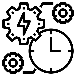 What skills would you expect to see in a cheerleading routine?What is your prior knowledge of what cheerleading is?What skills would you expect to see in a cheerleading routine?What is your prior knowledge of what cheerleading is?What skills would you expect to see in a cheerleading routine?What is your prior knowledge of what cheerleading is?Core Knowledge gained in this lesson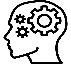 Teacher exposition(I do)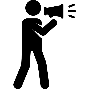 What makes up a cheer routine? Youtube Clip: Cheer Factory Heat- Level 1 @ The Summithttps://www.youtube.com/watch?v=pTmsfQh9NSoQ+A- list/bullet point/ mind map all elements on the whiteboard.Cheer Arms must be performed:Strong arms Ensure you are making the shapes correctlyMotions must be precise.What makes up a cheer routine? Youtube Clip: Cheer Factory Heat- Level 1 @ The Summithttps://www.youtube.com/watch?v=pTmsfQh9NSoQ+A- list/bullet point/ mind map all elements on the whiteboard.Cheer Arms must be performed:Strong arms Ensure you are making the shapes correctlyMotions must be precise.What makes up a cheer routine? Youtube Clip: Cheer Factory Heat- Level 1 @ The Summithttps://www.youtube.com/watch?v=pTmsfQh9NSoQ+A- list/bullet point/ mind map all elements on the whiteboard.Cheer Arms must be performed:Strong arms Ensure you are making the shapes correctlyMotions must be precise.Students will know…What skills make up a cheerleading routine.Cheer arms are used during all E.g. in dance, jumps, tumbles and stunts.A range of cheerleading arms.Arms must be performed strong and accurate.                              Learning task     (We do / you do) 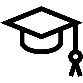                               Learning task     (We do / you do)                               Learning task     (We do / you do)                               Learning task     (We do / you do) Students will know…What skills make up a cheerleading routine.Cheer arms are used during all E.g. in dance, jumps, tumbles and stunts.A range of cheerleading arms.Arms must be performed strong and accurate.PracticeTeacher to lead from the front with the students following:High VLow VTBroken TDiagonal LeftDiagonal RightBow and Arrow‘K’‘L’High touch downDaggers high and low‘Bring it in’‘O’‘N’(Please see worksheet of images all the cheer motions)PracticeTeacher to lead from the front with the students following:High VLow VTBroken TDiagonal LeftDiagonal RightBow and Arrow‘K’‘L’High touch downDaggers high and low‘Bring it in’‘O’‘N’(Please see worksheet of images all the cheer motions)ApplicationStudents to create their own cheer arm sequences.‘Spell your name’ activity:Students try to spell their name using cheer motions or arm movements. They can create their own shapes and letters using their bodies.Sequence will include:Teacher taught section (cheer motions)Spell your name sectionCreate 4x8 of cheerleading arms/choreography in small groups.ApplicationStudents to create their own cheer arm sequences.‘Spell your name’ activity:Students try to spell their name using cheer motions or arm movements. They can create their own shapes and letters using their bodies.Sequence will include:Teacher taught section (cheer motions)Spell your name sectionCreate 4x8 of cheerleading arms/choreography in small groups.Students will know…What skills make up a cheerleading routine.Cheer arms are used during all E.g. in dance, jumps, tumbles and stunts.A range of cheerleading arms.Arms must be performed strong and accurate.Responsive adaptations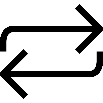 DevelopingStudents focus on cheerleading motions set by the teacher in small groups. Students focus on trying to remember the sequence to music or cheer counts.SecuringStudents are able to create their own cheer motions in small groups.MasteringStudents can apply the cheer motions they have created along with the ones they have learned into a routine in small groups and perform it to music or cheer counts.MasteringStudents can apply the cheer motions they have created along with the ones they have learned into a routine in small groups and perform it to music or cheer counts.Progress check questions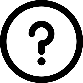 What are cheer arm motions?Cheer arm motions are arm movements added into a cheerleading routine to support in the aesthetic appreciation of the routine, timing and synchronisation of a routine and showing a variety of movements.Why are cheer arm motions important in cheer? They are used in all aspects of cheer such in cheer stunts, jumps, dance and tumbles.How does it improve a routine?Overall aesthetic appreciation of the routine- cleanest of a routine.What are cheer arm motions?Cheer arm motions are arm movements added into a cheerleading routine to support in the aesthetic appreciation of the routine, timing and synchronisation of a routine and showing a variety of movements.Why are cheer arm motions important in cheer? They are used in all aspects of cheer such in cheer stunts, jumps, dance and tumbles.How does it improve a routine?Overall aesthetic appreciation of the routine- cleanest of a routine.What are cheer arm motions?Cheer arm motions are arm movements added into a cheerleading routine to support in the aesthetic appreciation of the routine, timing and synchronisation of a routine and showing a variety of movements.Why are cheer arm motions important in cheer? They are used in all aspects of cheer such in cheer stunts, jumps, dance and tumbles.How does it improve a routine?Overall aesthetic appreciation of the routine- cleanest of a routine.What are cheer arm motions?Cheer arm motions are arm movements added into a cheerleading routine to support in the aesthetic appreciation of the routine, timing and synchronisation of a routine and showing a variety of movements.Why are cheer arm motions important in cheer? They are used in all aspects of cheer such in cheer stunts, jumps, dance and tumbles.How does it improve a routine?Overall aesthetic appreciation of the routine- cleanest of a routine.Errors or misconceptions to look out for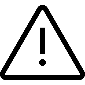 The only cheer motions you can use are the ones taught by the teacher- They are just the basis of what cheer motions are. We encourage students/ cheerleaders to invent new ways of putting cheer motions together.Cheer motions are only used in dance- Cheer motions are used throughout a routine. In transitions to one position to another, in stunts, during jumps and also before and after performing a tumble.The only cheer motions you can use are the ones taught by the teacher- They are just the basis of what cheer motions are. We encourage students/ cheerleaders to invent new ways of putting cheer motions together.Cheer motions are only used in dance- Cheer motions are used throughout a routine. In transitions to one position to another, in stunts, during jumps and also before and after performing a tumble.The only cheer motions you can use are the ones taught by the teacher- They are just the basis of what cheer motions are. We encourage students/ cheerleaders to invent new ways of putting cheer motions together.Cheer motions are only used in dance- Cheer motions are used throughout a routine. In transitions to one position to another, in stunts, during jumps and also before and after performing a tumble.The only cheer motions you can use are the ones taught by the teacher- They are just the basis of what cheer motions are. We encourage students/ cheerleaders to invent new ways of putting cheer motions together.Cheer motions are only used in dance- Cheer motions are used throughout a routine. In transitions to one position to another, in stunts, during jumps and also before and after performing a tumble.Unit aimPupils should become more competent, confident and expert in their techniquesPerform cheer sequences using advanced cheer techniques within a range of cheer levels.Analyse their performances compared to previous ones and demonstrate improvement to achieve their personal bestPupils should become more competent, confident and expert in their techniquesPerform cheer sequences using advanced cheer techniques within a range of cheer levels.Analyse their performances compared to previous ones and demonstrate improvement to achieve their personal bestPupils should become more competent, confident and expert in their techniquesPerform cheer sequences using advanced cheer techniques within a range of cheer levels.Analyse their performances compared to previous ones and demonstrate improvement to achieve their personal bestPupils should become more competent, confident and expert in their techniquesPerform cheer sequences using advanced cheer techniques within a range of cheer levels.Analyse their performances compared to previous ones and demonstrate improvement to achieve their personal bestPupils should become more competent, confident and expert in their techniquesPerform cheer sequences using advanced cheer techniques within a range of cheer levels.Analyse their performances compared to previous ones and demonstrate improvement to achieve their personal bestPupils should become more competent, confident and expert in their techniquesPerform cheer sequences using advanced cheer techniques within a range of cheer levels.Analyse their performances compared to previous ones and demonstrate improvement to achieve their personal bestLesson outcomesTo learn basic cheer motions.To learn basic cheer jumps.To learn basic cheerleading tumbles.To gain an understand of different cheer stunt positions and how to perform level 1 stunts.To perform a cheerleading routine consisting of the different elements required to make a successful routine.Assessment- Core Task.Do nowWhat shapes can you make when you jump?What makes a successful jump?What shapes can you make when you jump?What makes a successful jump?What shapes can you make when you jump?What makes a successful jump?What shapes can you make when you jump?What makes a successful jump?Core Knowledge gained in this lessonTeacher exposition(I do)What makes a successful jump?- show video clip:https://www.youtube.com/watch?v=-TZ2SaAh-XA&t=5sThe best jump sequences in Cheerleading 2014Q+A- list/bullet point/ mind map all elements on the whiteboard.Students to identify what makes the jump successful.Answers to include:Strong arm placements/cheer motionsGood heightStart and finishing the jump with feet togetherGood flexibilityPointed toesWhat makes a successful jump?- show video clip:https://www.youtube.com/watch?v=-TZ2SaAh-XA&t=5sThe best jump sequences in Cheerleading 2014Q+A- list/bullet point/ mind map all elements on the whiteboard.Students to identify what makes the jump successful.Answers to include:Strong arm placements/cheer motionsGood heightStart and finishing the jump with feet togetherGood flexibilityPointed toesWhat makes a successful jump?- show video clip:https://www.youtube.com/watch?v=-TZ2SaAh-XA&t=5sThe best jump sequences in Cheerleading 2014Q+A- list/bullet point/ mind map all elements on the whiteboard.Students to identify what makes the jump successful.Answers to include:Strong arm placements/cheer motionsGood heightStart and finishing the jump with feet togetherGood flexibilityPointed toesWhat makes a successful jump?- show video clip:https://www.youtube.com/watch?v=-TZ2SaAh-XA&t=5sThe best jump sequences in Cheerleading 2014Q+A- list/bullet point/ mind map all elements on the whiteboard.Students to identify what makes the jump successful.Answers to include:Strong arm placements/cheer motionsGood heightStart and finishing the jump with feet togetherGood flexibilityPointed toesStudents will know…Different types of cheerleading jumps.What makes a successful cheerleading jump.Why it is important to use cheer motions before performing a jump.                              Learning task     (We do / you do)                               Learning task     (We do / you do)                               Learning task     (We do / you do)                               Learning task     (We do / you do)                               Learning task     (We do / you do) Students will know…Different types of cheerleading jumps.What makes a successful cheerleading jump.Why it is important to use cheer motions before performing a jump.PracticeTeacher to lead from the front with the students following: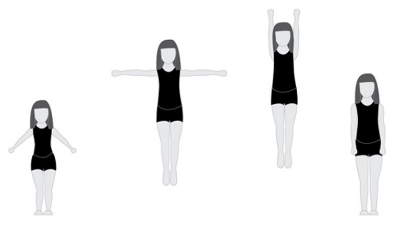 Straight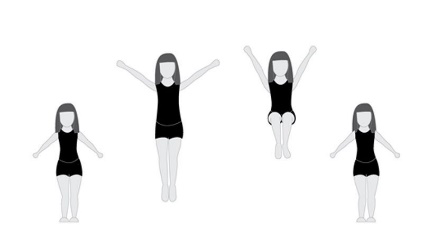 Tuck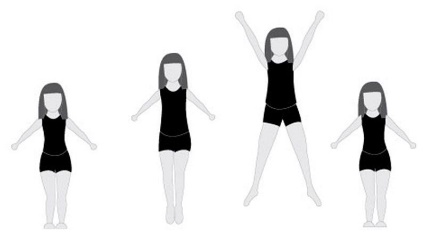 Star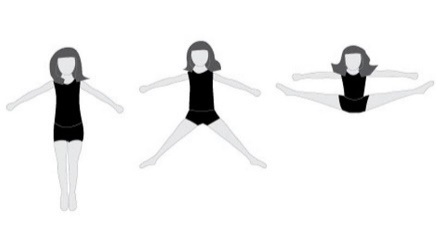 StraddleStudents make the shape in isolation on the floor.Students then perform the jump without a preparation jump (cheer motions)Students perform jump with preparation.Students then perform jump with preparation x 4 times.PracticeTeacher to lead from the front with the students following:StraightTuckStarStraddleStudents make the shape in isolation on the floor.Students then perform the jump without a preparation jump (cheer motions)Students perform jump with preparation.Students then perform jump with preparation x 4 times.ApplicationStudents to create a cheer jump sequence in small groups.Students can perform the jumps individually or as a combination to either cheer counts or music.Students to perform their jump sequences to the class for feedback.ApplicationStudents to create a cheer jump sequence in small groups.Students can perform the jumps individually or as a combination to either cheer counts or music.Students to perform their jump sequences to the class for feedback.ApplicationStudents to create a cheer jump sequence in small groups.Students can perform the jumps individually or as a combination to either cheer counts or music.Students to perform their jump sequences to the class for feedback.Students will know…Different types of cheerleading jumps.What makes a successful cheerleading jump.Why it is important to use cheer motions before performing a jump.Responsive adaptationsDevelopingStudents perform the shape without a preparation (cheer motions) focusing just on the shape and also starting and landing with their feet together.DevelopingStudents perform the shape without a preparation (cheer motions) focusing just on the shape and also starting and landing with their feet together.SecuringStudents will create a short routine in small groups to cheer counts or music including their cheerleading jumps.MasteringStart to link jumps together in a combination.Examples of combination jumps:Straight, tuck, starTuck, star, straddleStraddle, Straddle, StraddleMasteringStart to link jumps together in a combination.Examples of combination jumps:Straight, tuck, starTuck, star, straddleStraddle, Straddle, StraddleProgress check questionsAre you starting and ending with your feet together?Are you getting up off the ground high enough?Where should your arm placements be at the start, during and after the jump?What are the names of the jumps we have looked at?How can we make our jumps better?Are you starting and ending with your feet together?Are you getting up off the ground high enough?Where should your arm placements be at the start, during and after the jump?What are the names of the jumps we have looked at?How can we make our jumps better?Are you starting and ending with your feet together?Are you getting up off the ground high enough?Where should your arm placements be at the start, during and after the jump?What are the names of the jumps we have looked at?How can we make our jumps better?Are you starting and ending with your feet together?Are you getting up off the ground high enough?Where should your arm placements be at the start, during and after the jump?What are the names of the jumps we have looked at?How can we make our jumps better?Are you starting and ending with your feet together?Are you getting up off the ground high enough?Where should your arm placements be at the start, during and after the jump?What are the names of the jumps we have looked at?How can we make our jumps better?Errors or misconceptions to look out forCheer motions performed incorrectly- arms are all in the wrong places when performing the jump.When performing the preparation before the jump students must not stop the movement it must all flow.Cheer motions performed incorrectly- arms are all in the wrong places when performing the jump.When performing the preparation before the jump students must not stop the movement it must all flow.Cheer motions performed incorrectly- arms are all in the wrong places when performing the jump.When performing the preparation before the jump students must not stop the movement it must all flow.Cheer motions performed incorrectly- arms are all in the wrong places when performing the jump.When performing the preparation before the jump students must not stop the movement it must all flow.Cheer motions performed incorrectly- arms are all in the wrong places when performing the jump.When performing the preparation before the jump students must not stop the movement it must all flow.Unit aimPupils should become more competent, confident and expert in their techniquesPerform cheer sequences using advanced cheer techniques within a range of cheer levels.Analyse their performances compared to previous ones and demonstrate improvement to achieve their personal bestPupils should become more competent, confident and expert in their techniquesPerform cheer sequences using advanced cheer techniques within a range of cheer levels.Analyse their performances compared to previous ones and demonstrate improvement to achieve their personal bestPupils should become more competent, confident and expert in their techniquesPerform cheer sequences using advanced cheer techniques within a range of cheer levels.Analyse their performances compared to previous ones and demonstrate improvement to achieve their personal bestPupils should become more competent, confident and expert in their techniquesPerform cheer sequences using advanced cheer techniques within a range of cheer levels.Analyse their performances compared to previous ones and demonstrate improvement to achieve their personal bestPupils should become more competent, confident and expert in their techniquesPerform cheer sequences using advanced cheer techniques within a range of cheer levels.Analyse their performances compared to previous ones and demonstrate improvement to achieve their personal bestPupils should become more competent, confident and expert in their techniquesPerform cheer sequences using advanced cheer techniques within a range of cheer levels.Analyse their performances compared to previous ones and demonstrate improvement to achieve their personal bestLesson outcomesTo learn basic cheer motions.To learn basic cheer jumps.To learn basic cheerleading tumbles.To gain an understand of different cheer stunt positions and how to perform level 1 stunts.To perform a cheerleading routine consisting of the different elements required to make a successful routine.Assessment- Core Task.Do nowWhat is tumbling?Can you give an example of different types of tumbles you would expect to see performed in a cheerleading routine?What is tumbling?Can you give an example of different types of tumbles you would expect to see performed in a cheerleading routine?What is tumbling?Can you give an example of different types of tumbles you would expect to see performed in a cheerleading routine?Core Knowledge gained in this lessonTeacher exposition(I do)Teacher to demonstrate each tumble and break down the skill with teaching points.Use Teaching cards.Teacher to demonstrate each tumble and break down the skill with teaching points.Use Teaching cards.Teacher to demonstrate each tumble and break down the skill with teaching points.Use Teaching cards.Students will know…The difference between standing tumbles and running tumbles.A range of different types of tumbles to put into a routine.How to perform tumbles aesthetically.                              Learning task     (We do / you do)                               Learning task     (We do / you do)                               Learning task     (We do / you do)                               Learning task     (We do / you do) Students will know…The difference between standing tumbles and running tumbles.A range of different types of tumbles to put into a routine.How to perform tumbles aesthetically.PracticeStudents work through teaching card of 3 basic tumbles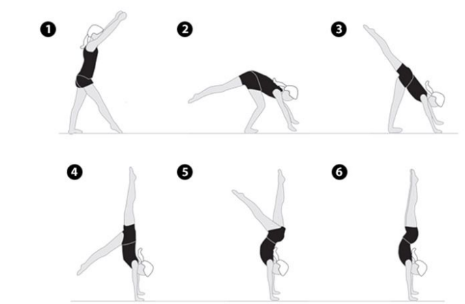 Handstand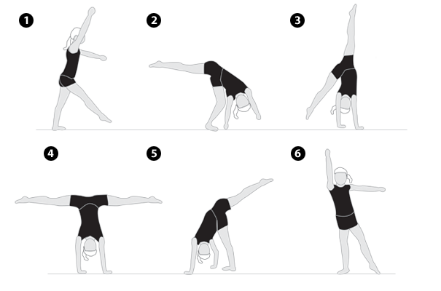 Cartwheel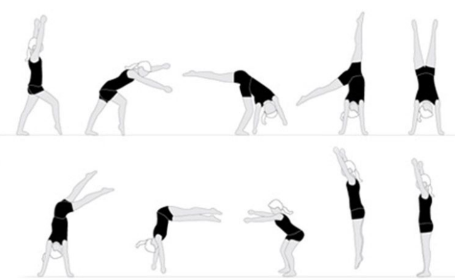 Round- offPracticeStudents work through teaching card of 3 basic tumblesHandstandCartwheelRound- offApplicationStudents to create a running tumble pass which must include a range of basic tumbles to travel from one position on the floor to another.ApplicationStudents to create a running tumble pass which must include a range of basic tumbles to travel from one position on the floor to another.Students will know…The difference between standing tumbles and running tumbles.A range of different types of tumbles to put into a routine.How to perform tumbles aesthetically.Responsive adaptationsDevelopingStudents to concentrate on taking weight on their hands.Bunny hopsBunny upsHandstandsHandstand forward rollSecuringStudents start to work on more difficult tumbles:CartwheelsOne handed cartwheelsRound-offs with and without a rebound.MasteringStudents combine tumbles together in order to create a tumble pass they could include in their cheerleading routine:Bunny hop, Bunny hop, Handstand.Handstand, Cartwheel, Round-off without a rebound.Handstand forward roll, one handed cartwheel, round- off with a rebound.MasteringStudents combine tumbles together in order to create a tumble pass they could include in their cheerleading routine:Bunny hop, Bunny hop, Handstand.Handstand, Cartwheel, Round-off without a rebound.Handstand forward roll, one handed cartwheel, round- off with a rebound.Progress check questionsAre your legs straight in your tumbles?Are you pointing your toes?Are you tumbling on the correct counts?How can we improve our tumbles to make them more aesthetically pleasing?Are arms locked when performing all tumbles?Are your legs straight in your tumbles?Are you pointing your toes?Are you tumbling on the correct counts?How can we improve our tumbles to make them more aesthetically pleasing?Are arms locked when performing all tumbles?Are your legs straight in your tumbles?Are you pointing your toes?Are you tumbling on the correct counts?How can we improve our tumbles to make them more aesthetically pleasing?Are arms locked when performing all tumbles?Are your legs straight in your tumbles?Are you pointing your toes?Are you tumbling on the correct counts?How can we improve our tumbles to make them more aesthetically pleasing?Are arms locked when performing all tumbles?Errors or misconceptions to look out forMake sure in round-offs feet land together.Round-offs must be half turn.With cartwheels make sure the student is putting the correct hand down first for their cartwheelCartwheels must kick over the legs, one followed by the other NOT at the same time.Arms must be locked and kept straight in all tumbles.Push off the ground for a rebound in round-offs.Make sure in round-offs feet land together.Round-offs must be half turn.With cartwheels make sure the student is putting the correct hand down first for their cartwheelCartwheels must kick over the legs, one followed by the other NOT at the same time.Arms must be locked and kept straight in all tumbles.Push off the ground for a rebound in round-offs.Make sure in round-offs feet land together.Round-offs must be half turn.With cartwheels make sure the student is putting the correct hand down first for their cartwheelCartwheels must kick over the legs, one followed by the other NOT at the same time.Arms must be locked and kept straight in all tumbles.Push off the ground for a rebound in round-offs.Make sure in round-offs feet land together.Round-offs must be half turn.With cartwheels make sure the student is putting the correct hand down first for their cartwheelCartwheels must kick over the legs, one followed by the other NOT at the same time.Arms must be locked and kept straight in all tumbles.Push off the ground for a rebound in round-offs.Unit aimPupils should become more competent, confident and expert in their techniquesPerform cheer sequences using advanced cheer techniques within a range of cheer levels.Analyse their performances compared to previous ones and demonstrate improvement to achieve their personal bestPupils should become more competent, confident and expert in their techniquesPerform cheer sequences using advanced cheer techniques within a range of cheer levels.Analyse their performances compared to previous ones and demonstrate improvement to achieve their personal bestPupils should become more competent, confident and expert in their techniquesPerform cheer sequences using advanced cheer techniques within a range of cheer levels.Analyse their performances compared to previous ones and demonstrate improvement to achieve their personal bestPupils should become more competent, confident and expert in their techniquesPerform cheer sequences using advanced cheer techniques within a range of cheer levels.Analyse their performances compared to previous ones and demonstrate improvement to achieve their personal bestPupils should become more competent, confident and expert in their techniquesPerform cheer sequences using advanced cheer techniques within a range of cheer levels.Analyse their performances compared to previous ones and demonstrate improvement to achieve their personal bestPupils should become more competent, confident and expert in their techniquesPerform cheer sequences using advanced cheer techniques within a range of cheer levels.Analyse their performances compared to previous ones and demonstrate improvement to achieve their personal bestLesson outcomesTo learn basic cheer motions.To learn basic cheer jumps.To learn basic cheerleading tumbles.To gain an understand of different cheer stunt positions and how to perform level 1 stunts.To perform a cheerleading routine consisting of the different elements required to make a successful routine.Assessment- Core Task.Do nowWhat is a group stunt?How many people make up a group stunt?What are the roles and responsibilities of the people in a group stunt?What is a group stunt?How many people make up a group stunt?What are the roles and responsibilities of the people in a group stunt?What is a group stunt?How many people make up a group stunt?What are the roles and responsibilities of the people in a group stunt?Core Knowledge gained in this lessonTeacher exposition(I do)Students put into height order and then put into groups.Teacher to pick a demonstration team to talk through the health and safety points of stunting and also to demonstrate the first stunt.Students put into height order and then put into groups.Teacher to pick a demonstration team to talk through the health and safety points of stunting and also to demonstrate the first stunt.Students put into height order and then put into groups.Teacher to pick a demonstration team to talk through the health and safety points of stunting and also to demonstrate the first stunt.Students will know…What are the roles of the base’s, spotter’s and flyer.A range of different cheerleading stunts.How to work well as a team to ensure the stunt is successfully.Health and safety when performing cheerleading stunts.                              Learning task     (We do / you do)                               Learning task     (We do / you do)                               Learning task     (We do / you do)                               Learning task     (We do / you do) Students will know…What are the roles of the base’s, spotter’s and flyer.A range of different cheerleading stunts.How to work well as a team to ensure the stunt is successfully.Health and safety when performing cheerleading stunts.PracticeTeacher led due to health and safety in the first instance.Teacher to demonstrate and talk through stunts with a demo team whilst all students listen and watch.Class practice the stunt with the teacher.Then practice and perform by themselves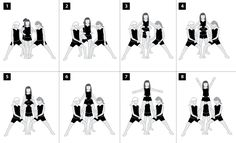 Double- based thigh stand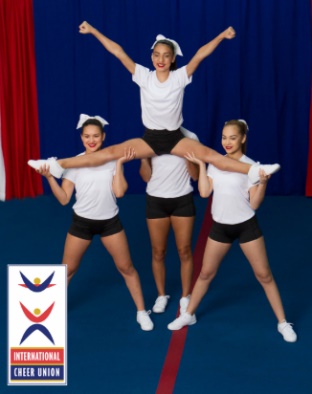 V Sit/Teddy Bear Lift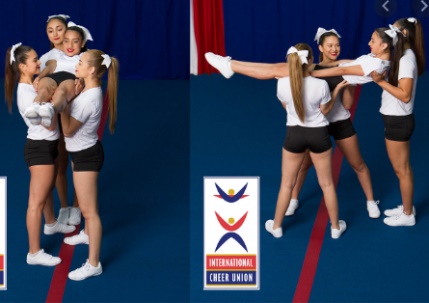 Flat back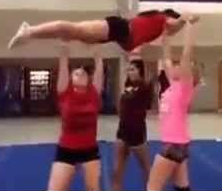 Superman lift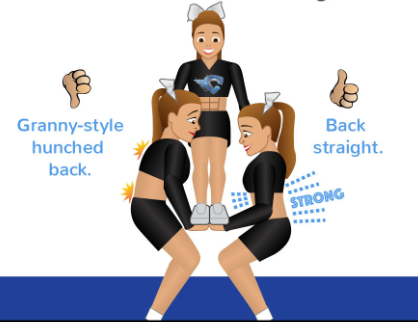 LoadingPracticeTeacher led due to health and safety in the first instance.Teacher to demonstrate and talk through stunts with a demo team whilst all students listen and watch.Class practice the stunt with the teacher.Then practice and perform by themselvesDouble- based thigh standV Sit/Teddy Bear LiftFlat backSuperman liftLoadingApplicationStudents to create their own group stunt routine using the stunts they learned in the lesson.The routine should include at least 3 stunts.Students to perform their routine at the end of the lesson and receive peer feedback on their stunts.ApplicationStudents to create their own group stunt routine using the stunts they learned in the lesson.The routine should include at least 3 stunts.Students to perform their routine at the end of the lesson and receive peer feedback on their stunts.Students will know…What are the roles of the base’s, spotter’s and flyer.A range of different cheerleading stunts.How to work well as a team to ensure the stunt is successfully.Health and safety when performing cheerleading stunts.Responsive adaptationsDevelopingStudents focus on 1 or 2 stunts ensuring that the stunt is performed aesthetically. Students will have a particular focus on getting in and out of the stunt safely.SecuringStudents create a stunt routine including at least 3 cheer stunts. After each stunt they count to 8 before moving into the next stunt.MasteringStudents to create a stunt routine where they try and link stunts together so the flyers feet does not touch the floor after each stunt. They must choose stunts carefully and decide which ones can link together safely and successfully.MasteringStudents to create a stunt routine where they try and link stunts together so the flyers feet does not touch the floor after each stunt. They must choose stunts carefully and decide which ones can link together safely and successfully.Progress check questionsWhat is the role of the flyer, spotters, base’s?Revisit teaching points of each stunt.Why is it important that the flyer squeezes tight during the stunts and always keeps their body strong?Why is it important that bases lift from their legs and not their backs?What is the role of the flyer, spotters, base’s?Revisit teaching points of each stunt.Why is it important that the flyer squeezes tight during the stunts and always keeps their body strong?Why is it important that bases lift from their legs and not their backs?What is the role of the flyer, spotters, base’s?Revisit teaching points of each stunt.Why is it important that the flyer squeezes tight during the stunts and always keeps their body strong?Why is it important that bases lift from their legs and not their backs?What is the role of the flyer, spotters, base’s?Revisit teaching points of each stunt.Why is it important that the flyer squeezes tight during the stunts and always keeps their body strong?Why is it important that bases lift from their legs and not their backs?Errors or misconceptions to look out forThe flyer does no work: It is really important that the flyer can hold their own weight up and ensures they have good body tension to allow the bases to lift them.The spotters take the weight: Spotters main role is to protect the flyer so keeping hold of them. The only time they take any weight is during a V sit. It has been known for bases to swap position with the spotter to ensure the stunt goes up.Timing is KEY! If people go up on different counts the stunt simply won’t go up. They must count together and lift on the same count.The flyer does no work: It is really important that the flyer can hold their own weight up and ensures they have good body tension to allow the bases to lift them.The spotters take the weight: Spotters main role is to protect the flyer so keeping hold of them. The only time they take any weight is during a V sit. It has been known for bases to swap position with the spotter to ensure the stunt goes up.Timing is KEY! If people go up on different counts the stunt simply won’t go up. They must count together and lift on the same count.The flyer does no work: It is really important that the flyer can hold their own weight up and ensures they have good body tension to allow the bases to lift them.The spotters take the weight: Spotters main role is to protect the flyer so keeping hold of them. The only time they take any weight is during a V sit. It has been known for bases to swap position with the spotter to ensure the stunt goes up.Timing is KEY! If people go up on different counts the stunt simply won’t go up. They must count together and lift on the same count.The flyer does no work: It is really important that the flyer can hold their own weight up and ensures they have good body tension to allow the bases to lift them.The spotters take the weight: Spotters main role is to protect the flyer so keeping hold of them. The only time they take any weight is during a V sit. It has been known for bases to swap position with the spotter to ensure the stunt goes up.Timing is KEY! If people go up on different counts the stunt simply won’t go up. They must count together and lift on the same count.Unit aimPupils should become more competent, confident and expert in their techniquesPerform cheer sequences using advanced cheer techniques within a range of cheer levels.Analyse their performances compared to previous ones and demonstrate improvement to achieve their personal bestPupils should become more competent, confident and expert in their techniquesPerform cheer sequences using advanced cheer techniques within a range of cheer levels.Analyse their performances compared to previous ones and demonstrate improvement to achieve their personal bestPupils should become more competent, confident and expert in their techniquesPerform cheer sequences using advanced cheer techniques within a range of cheer levels.Analyse their performances compared to previous ones and demonstrate improvement to achieve their personal bestPupils should become more competent, confident and expert in their techniquesPerform cheer sequences using advanced cheer techniques within a range of cheer levels.Analyse their performances compared to previous ones and demonstrate improvement to achieve their personal bestPupils should become more competent, confident and expert in their techniquesPerform cheer sequences using advanced cheer techniques within a range of cheer levels.Analyse their performances compared to previous ones and demonstrate improvement to achieve their personal bestPupils should become more competent, confident and expert in their techniquesPerform cheer sequences using advanced cheer techniques within a range of cheer levels.Analyse their performances compared to previous ones and demonstrate improvement to achieve their personal bestLesson outcomesTo learn basic cheer motions.To learn basic cheer jumps.To learn basic cheerleading tumbles.To gain an understand of different cheer stunt positions and how to perform level 1 stunts.To perform a cheerleading routine consisting of the different elements required to make a successful routine.Assessment- Core Task.Do nowRECAP: What elements make up a cheerleading routine?What are the different roles in a group stunt?Can you give examples of different stunts, tumbles and jumps you can include in a cheer routine?RECAP: What elements make up a cheerleading routine?What are the different roles in a group stunt?Can you give examples of different stunts, tumbles and jumps you can include in a cheer routine?RECAP: What elements make up a cheerleading routine?What are the different roles in a group stunt?Can you give examples of different stunts, tumbles and jumps you can include in a cheer routine?Core Knowledge gained in this lessonTeacher exposition(I do)Teacher to show the following 2 clips on youtube:https://www.youtube.com/watch?v=A-hyytJjeno Platinum Athletics Shine- Level 1 Routine (The Summit 2019)https://www.youtube.com/watch?v=X1UVPPaJhzsGloucester Wildcats Junior B- Level 1 Routine (UKCA)Can you spot the difference between the two routines?Which routine was better and why? (pair share)What makes up a successful cheer routine? (Teacher to write down responses on the whiteboard)Teacher to show the following 2 clips on youtube:https://www.youtube.com/watch?v=A-hyytJjeno Platinum Athletics Shine- Level 1 Routine (The Summit 2019)https://www.youtube.com/watch?v=X1UVPPaJhzsGloucester Wildcats Junior B- Level 1 Routine (UKCA)Can you spot the difference between the two routines?Which routine was better and why? (pair share)What makes up a successful cheer routine? (Teacher to write down responses on the whiteboard)Teacher to show the following 2 clips on youtube:https://www.youtube.com/watch?v=A-hyytJjeno Platinum Athletics Shine- Level 1 Routine (The Summit 2019)https://www.youtube.com/watch?v=X1UVPPaJhzsGloucester Wildcats Junior B- Level 1 Routine (UKCA)Can you spot the difference between the two routines?Which routine was better and why? (pair share)What makes up a successful cheer routine? (Teacher to write down responses on the whiteboard)Students will know…What makes a successful cheerleading routine.How to improve sections of their routine.How to identify strengths and areas of improvement in their own and others routines.                              Learning task     (We do / you do)                               Learning task     (We do / you do)                               Learning task     (We do / you do)                               Learning task     (We do / you do) Students will know…What makes a successful cheerleading routine.How to improve sections of their routine.How to identify strengths and areas of improvement in their own and others routines.PracticeStudents to work in small groups to put together a cheerleading routine using all the elements from each lesson.The routine must include the following elements:Cheer DanceCheer JumpsStanding TumblesRunning TumblesCheer StuntsPracticeStudents to work in small groups to put together a cheerleading routine using all the elements from each lesson.The routine must include the following elements:Cheer DanceCheer JumpsStanding TumblesRunning TumblesCheer StuntsApplicationStudents to create a routine in small groups including all of the cheerleading elements.The routines are then performed to another group where they will complete a peer assessment form and they also film their routine.Students take their feedback form and video of their routine and then work on the areas they need to improve on.ApplicationStudents to create a routine in small groups including all of the cheerleading elements.The routines are then performed to another group where they will complete a peer assessment form and they also film their routine.Students take their feedback form and video of their routine and then work on the areas they need to improve on.Students will know…What makes a successful cheerleading routine.How to improve sections of their routine.How to identify strengths and areas of improvement in their own and others routines.Responsive adaptationsDevelopingStudents perform:1x8 cheer dance1 cheer jump1 tumble1 cheer stuntSecuringStudents perform:2x8 cheer dance2 cheer jumps2 tumbles2 cheer stuntsMasteringStudents perform:4x8 Cheer Dance3 Cheer Jumps connectedStanding TumbleRunning Tumble3 Cheer StuntsMasteringStudents perform:4x8 Cheer Dance3 Cheer Jumps connectedStanding TumbleRunning Tumble3 Cheer StuntsProgress check questionsDoes your routine flow from one section to another?Is everyone in your group performing something all the time?Is your routine aesthetically pleasing?Are you all in time with the counts?Does your routine flow from one section to another?Is everyone in your group performing something all the time?Is your routine aesthetically pleasing?Are you all in time with the counts?Does your routine flow from one section to another?Is everyone in your group performing something all the time?Is your routine aesthetically pleasing?Are you all in time with the counts?Does your routine flow from one section to another?Is everyone in your group performing something all the time?Is your routine aesthetically pleasing?Are you all in time with the counts?Errors or misconceptions to look out forTiming is KEY! If people go up on different counts the stunt simply won’t go up. They must count together and lift on the same count. This is also important for the overall routine. Everyone must be in time with the music.Timing is KEY! If people go up on different counts the stunt simply won’t go up. They must count together and lift on the same count. This is also important for the overall routine. Everyone must be in time with the music.Timing is KEY! If people go up on different counts the stunt simply won’t go up. They must count together and lift on the same count. This is also important for the overall routine. Everyone must be in time with the music.Timing is KEY! If people go up on different counts the stunt simply won’t go up. They must count together and lift on the same count. This is also important for the overall routine. Everyone must be in time with the music.